附件“快乐阳光“重庆市第十一届中小学生才艺大赛高中组比赛实施方案一、组织机构主办单位：重庆市教育委员会承办单位：重庆市学校艺术教育协会、四川美术学院、重庆文化艺术职业学院、重庆课堂内外杂志有限责任公司本届大赛组委会办公室设在重庆市学校艺术教育协会，下设艺术表演类项目部和艺术作品类项目部。艺术表演类项目部设在重庆文化艺术职业学院，艺术作品类项目部设在重庆课堂内外杂志有限责任公司。二、活动内容（一）艺术表演类：包括声乐、器乐、舞蹈、语言艺术4类。（二）艺术作品类：包括绘画、书法两类。（三）结合校园艺术进社区活动，举办艺术作品类获奖成果展示，包括获奖优秀作品网络展播、美术素养公益大讲堂等。三、参赛对象凡符合以下条件之一的我市高中阶段在校学生（含中等职业学校学生）均可以自愿报名参赛：（一）中学阶段，曾是学校校级艺术社团成员或参加过学校校级艺术类兴趣班；
    （二）中学阶段，在学校综合素质评价中被认定具有相关艺术特长者；
    （三）中学阶段，在区县级学校体育、艺术、科技“2+2”项目活动中被认定具有相关艺术特长者；（四）中学阶段，参加区县级及以上教育行政部门主办（包括参与主办）的学生艺术类比赛（展示）活动获得三等及以上奖项者。四、活动要求（一）艺术表演类1.项目设置及要求（1）声乐要求：限独唱，美声、民族、通俗唱法均可（不包括自弹自唱）。现场演唱歌曲一首，不使用扩音设备。歌曲内容健康、积极向上，符合中学生特点。时间不超过4分钟。要求演唱时发声方法正确，能准确地把握声乐作品所表达的情感内涵，有艺术感染力，现场效果好。（2）器乐要求：限独奏，西洋乐、键盘乐、民乐均可。现场演奏乐曲一首（可演奏选段）。乐器不限（比赛现场除钢琴外，其它乐器自备）。时间不超过4分钟。演奏时要求背谱。要求演奏具有扎实的基本功，能完成一定难度的作品，能准确表现作品的情感内涵，有艺术感染力，现场效果好。（3）舞蹈要求：限独舞，现当代舞、民族民间舞、古典舞均可，不含街舞、国标舞。现场表演一个成品舞蹈，时间不超过4分钟。要求表演具有规范、扎实的基本功，能准确表现舞蹈作品的情感内涵，有艺术表现力和感染力，现场效果好。（4）语言艺术要求：限个人（使用普通话），分现场朗诵和即兴演讲两个环节。现场朗诵语言作品一个，内容自选，时间不超过2分钟。即兴演讲提前10分钟抽题，演讲时间不超过2分钟。要求朗诵、演讲时脱稿，不使用扩音设备。现场朗诵语音规范、标准，字正腔圆，口齿清晰，声音明亮；能正确理解作品，准确把握基调，重音准确，节奏鲜明，停连恰当，语言流畅，声情并茂；表演真实自然，举止大方得体，富有一定的艺术感染力。即兴演讲审题准确，立意积极、新颖，思路清晰，内容饱满，结构完整，语言自然、流畅，语意清晰，交流感强，富有艺术感染力。2.报名要求（1）报名时间至。（2）报名方式设手机APP报名、网站报名两种方式。手机APP报名:下载“壹笔美术”APP，根据系统提示自行完成报名。网站报名：登陆“课堂内外艺术网”，根据系统提示自行完成报名。学校、培训机构可集体报名，统一集中提交参赛学生相关信息、资料至大赛艺术表演类项目部电子邮箱。（3）相关要求①各项目原则上在本文提供的参考曲目（作品）范围内选择一首曲目（作品）现场表演。比赛曲目（作品）及音乐伴奏一经报名确认后不得更改。参赛时选手迟到或临时自行更改曲目、作品及音乐伴奏等不符合文件规定的将作扣分处理，具体扣分标准由大赛组委会确定。②有关项目可伴奏，除声乐可以使用钢琴伴奏（自带）外均使用伴奏带（碟）。为保证比赛流畅与伴奏音乐品质，网络报名时须同时上传mp3格式伴奏音乐（文件名以“姓名-参赛组别-参赛曲目”格式命名）至指定电子邮箱56075286@qq.com，并刻录一张CD音乐碟，比赛时备用，碟内只能有一首伴奏音乐。因特殊原因无法在报名时完成伴奏音乐上传，务于直接到大赛组委会艺术表演类项目部现场补报送mp3格式伴奏音乐，同时了解、熟悉比赛环境、场地。③语言艺术类项目如未选择本文提供的参考作品，请将所选朗诵内容电子版在报名时上传电子文档（文件名以“姓名-参赛组别-朗诵题目”格式命名）至指定电子邮箱56075286@qq.com。④凡符合参赛条件的参赛选手上传资格材料照片（要求清晰可见，格式：JPG；大小：不低于1兆）至手机APP（壹笔美术）或课堂内外艺术网“大赛详情”页。3.比赛安排（1）参赛资格查询参赛选手于2016年10月17日后查看重庆市学校艺术教育协会网和重庆市学校体育卫生艺术国防教育网，及时查询比赛分组、分段时间和比赛地点等具体安排，及时作好参赛准备工作。分组、分段按参赛选手出生日期降序方式编排（兼项分组、分段除外）。（2）比赛时间、地点2016年10月22-23日（星期六-星期天），在重庆文化艺术职业学院（巴南校区，地址：重庆市巴南区尚文大道887号）进行。（3）参赛方式选手凭本人第二代身份证等有效身份证明原件参加现场比赛，如需伴奏请自行带上备用CD音乐碟。选手参赛时，须按本组最早比赛时间提前40分钟到达比赛现场签到、验证身份、抽签。（二）艺术作品类1.项目设置绘画类：限报1件作品。包括国画、油画、版画、水粉画、装饰画、卡通漫画等作品；作品为四开大小（60×），使用材料和表现形式不限，每幅作品限报1名作者（如有指导教师限报1名）。书法类：限报1件（组）作品。包括软笔、硬笔、篆刻等，软笔书法作品不超过四尺宣纸，硬笔书法作品大小为16开，每件（组）作品限报1名作者（如有指导教师限报1名）。2.报名要求（1）报名时间-。（2）报名方式设手机APP报名、网站报名两种方式。手机APP报名:下载“壹笔美术”APP，根据系统提示自行完成报名。网站报名:登陆课堂内外艺术网，根据系统提示自行完成报名。学校、培训机构可集体报名，统一集中提交参赛学生相关信息、资料至大赛艺术作品类项目部电子邮箱。3.赛程安排（1）初赛（美术素养知识测评+网上提交参赛作品）时间：- 。方式：①提交参赛资格类资料。凡符合参赛条件的参赛选手上传资格材料照片（要求清晰可见，格式：JPG；大小：不低于1兆）至手机APP（壹笔美术）或课堂内外艺术网“大赛详情”页。②美术素养知识测评：按照手机APP（壹笔美术）和网站（课堂内外艺术网）报名系统提示，进行美术素养知识网上测评，60分及以上即为合格，美术素养知识测评最多可答题两次。本届大赛在“壹笔美术”APP和课堂内外艺术网上设美术素养知识测评“模拟练习”，参赛选手可在报名期间自行登录进行学习、练习。③提交参赛作品：美术素养知识测评合格且符合参赛条件已提交资格类材料的选手，上传艺术作品的照片（照片要求清晰可见，格式：JPG；大小：不低于4兆）至手机APP（壹笔美术）或课堂内外艺术网“大赛详情”页。④初评：承办单位组织专家评委进行评审，根据参赛作品水平按一定比例确定获得现场决赛资格名单。⑤决赛名单查看：2016年10月17日后，参赛学生可在课堂内外艺术网、手机APP（壹笔美术）和市学校艺术教育协会网、重庆市学校体育卫生艺术国防教育网站上查看决赛名单以及决赛具体时间、地点及具体要求。（2）决赛（现场命题创作）①（星期天）在四川美术学院（重庆市沙坪坝区大学城校区）举行。②要求：限单人现场创作。由组委会现场出题，参赛选手根据题目要求现场创作，书法字体、绘画形式不限，内容应与题目相合，创作时间不超过2小时。决赛用纸由大赛组委会统一提供，其他用品由选手自己准备。③选手凭本人第二代身份证等有效身份证明原件参加现场决赛。（三）获奖节目、作品处置要求参赛艺术作品原则上不退还作者。大赛组委会对参赛选手的获奖节目、作品有权在相关非商业性活动中进行公益性处置（包括印制光盘、编辑画册、用于展览和宣传等）。组委会不支付作者稿酬，作者享有署名权。五、奖项设置按参赛选手的总数分项目按一定比例（原则上15%、25%、30%）设置一、二、三等奖，获一、二等奖选手的指导教师获指导教师奖（每个选手限1名），由重庆市教委颁发荣誉证书，获奖名单将在重庆市学校体育卫生艺术国防教育网和重庆市学校艺术教育协会网上公布（不再行文）。六、后续活动安排（一）重庆市中学生优秀艺术作品网络展播在大赛相关网站上，对获奖优秀作品进行网络展播。（二）美术素养公益大讲堂大赛组委会组建由艺术专家及中小学艺术骨干教师组成的“公益讲师团队”，适时送课进中小学校课堂。七、其它事宜（一）参赛选手报名时须认真填写报名信息，按“参赛须知”自行完成报名。凡报名参赛者即视为已阅读、同意“参赛须知”内容，并承诺遵行。参赛须知由承办单位根据文件精神另行拟定。凡发现不具备报名参赛条件者将取消参赛资格。（二）由于比赛各项目是同时进行，每位艺术表演类参赛选手报名参加不同类别的比赛项目应不超过两项，同一比赛项目只能报1个节目（作品）。艺术作品类限报一项。（三）凡发现参赛选手提供虚假信息（含比赛成绩公示后发现）、未按时签到抽签或未按抽签号顺序参加比赛，及参赛选手与报名资料不符等情况，取消参赛资格，并记入考生的诚信档案，抄送所在学校备案。（四）艺术作品类选手参加现场决赛时，禁止携带创作成品（半成品）或相关工具书、电子设备进入现场。违规选手取消大赛成绩。（五）参赛选手应在所在学校指导下，根据比赛有关日程安排做好相关准备工作（包括自购相关保险），注意自身安全，服从大赛现场安排，自觉遵守比赛规则和赛场纪律，以良好的精神风貌参加比赛。参赛交通、食宿及相关费用由参赛者自行承担。（六）大赛参赛须知以及其他比赛未尽事宜将在重庆市学校艺术教育协会网等大赛相关网站上补充说明，请参赛选手及时关注、查看。本比赛方案由市学校艺术教育协会负责解释。（七）大赛相关工作负责部门地址、联系人及联系方式重庆市学校艺术教育协会地址：重庆市渝中区桂花园新村1号801室，邮编：400015，联系人：龚斌，联系电话：63833655、13983866979，电子邮箱：56075286@qq.com。艺术表演类项目部（重庆文化艺术职业学院巴南校区）地址：重庆市巴南区尚文大道887号，邮编：400055，联系人：王雨凌，联系电话：62335612、18523443163，电子邮箱：995484862@qq.com。艺术作品类项目部（课堂内外杂志社）地址：重庆市渝北区财富大道财富三号B栋7楼，邮编：401121，联系人：彭俊良，联系电话：63659758、18680830527，电子邮箱：3027796322@qq.com。（八）大赛通知、报名、成绩公布等有关信息发布平台重庆学校体育卫生艺术国防教育网网址：        61.186.220.70/bx70/sites/twy    重庆市学校艺术教育协会网址：www.cqsaea.com课堂内外艺术网网址：www. ocart.cn/cy	“壹笔美术”手机APP：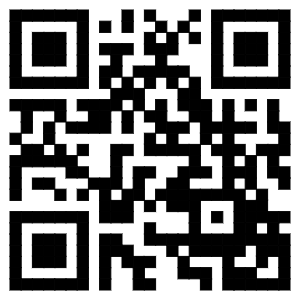 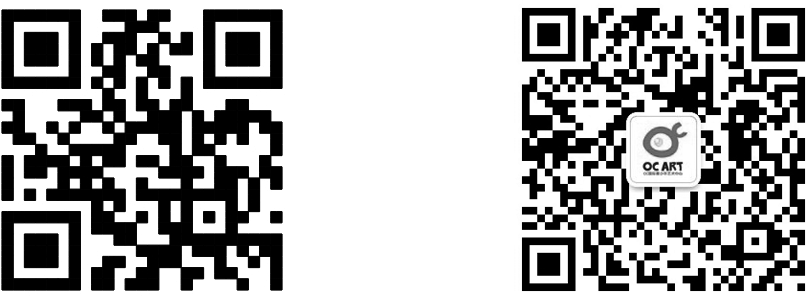 官方APP二维码         官方微信二维码附件：1.“快乐阳光”重庆市第十一届中小学生才艺大赛高中组参考曲目（作品）2.“快乐阳光”重庆市第十一届中小学生才艺大赛高中组艺术表演类报名表3.“快乐阳光”重庆市第十一届中小学生才艺大赛高中组艺术作品类集体报名表附件1“快乐阳光”重庆市第十一届中小学生才艺大赛高中组参考曲目（作品）一、声乐（60首）中国作品《小路》、《梅花引》、《玛依拉变奏曲》、《嘎哦丽泰》、《思乡曲》、《祖国慈祥的母亲》、《红叶颂》、《驼铃》、《我愿是那颗白杨》、《春天的芭蕾》、《问》、《军营飞来一只百灵》、《阿瓦古丽》、《在银色的月光下》、《赶圩归来啊哩哩》、《知己红颜》、《知音》、《长相知》、《七月的草原》、《假如你要认识我》、《月之故乡》、《天边》、《雁南飞》、《大森林的早晨》、《草原上升起不落的太阳》、《梧桐树》、《山寨素描》、《教我如何不想他》、《我爱你，塞北的雪》、《永恒的爱恋》、《吐鲁番的葡萄熟了》、《黑龙江岸边洁白的玫瑰花》、《长城永在我心上》、《古老的歌》、《岁月悠悠》、《怀念曲》、《故园恋》、《春晓》、《可爱的一朵玫瑰花》、《我的祖国妈妈》。外国作品《我心里不再感到青春火焰燃烧》、《菩提树》、《请告诉我》、《假如你爱我》、《别再使我痛苦迷茫》、《绿树成荫》、《在我心里》、《悲叹小夜曲》、《我多么痛苦》、《亲切的平静》、《游移的月亮》、《诺言》、《多么幸福能赞美你》、《你就会看到》、《围绕着我崇拜的人儿》、《阿玛丽莉》、《虽然你冷酷无情》、《你们可知道》、《西班牙女郎》、《我怀着满腔热情》。二、器乐（一）键盘类1.钢琴（9首）第二奏鸣曲第一乐章no.14       普罗科菲耶夫“狩猎”                      李斯特平均律no.14                   巴赫幻想曲no.3                    巴赫西班牙随想曲                  莫什科夫斯基平湖秋月                      陈培勋随想回旋曲                    门德尔松奏鸣曲OP.31NO.2第一乐章      贝多芬幻想即兴曲                    肖邦2.电子琴（7首）解放区的天                    李未明改编哥斯达梨加人                  芦晓欧改编春之舞                        李未明改新疆游记                      王梅贞曲卡门                          李未明改编基格                          法国组曲NO·5巴赫匈牙利狂想曲第二首            李斯特曲 姚来彬改编3.手风琴（5首）傣家欢庆泼水节                杨铁钢曲    我为祖国守大桥                陈奎及词 田歌曲羽毛圆舞曲                    吉洪诺夫曲   威尼斯狂欢节                  梅迪格曲北京喜讯到边寨                郑路、马洪业 曲（二）民乐类1.扬琴（10首）黄河颂　　　　　　　　　 　   黄河 曲川江韵　　　　　　　 　　　   黄河 曲凤凰于飞　　　　　　   　　   桂习礼 曲林冲夜奔　　　　　　　　　    项祖华 曲天山诗画　　　　　　　　 　   黄河 曲海燕　　　　　　　　　　      韩志明 曲黄土情　　　　　　　　　 　   黄河 曲流浪者之歌　　　　　　　　    黄河 改编竹林涌翠　　　　　　　　　　  项祖华 曲阳光照耀着塔什库尔干　　　    陈刚 曲2.中阮（5首）西班牙舞曲　　　　　　　      马基拉曲　姜铭礼改编悠远的歌声　　　　　　　　    陈文杰 曲帕米尓升起红太阳　　　　　　  姜铭礼 编曲凤凰花开　　　　　　　　　　  林吉良 曲望月　　　　　　　　　　　　  赵桂林 编曲3.笛、箫（11首）春江花月夜（箫曲）　　　　　  古曲佛山倒影（箫曲）　　　　　  　曲祥 曲美丽的塔什库尔干　　　　　  　王其书移植改编欢乐的节日　　　　　　　　    张宝庆 曲绿洲　　　　　　　　　　　　  莫凡 曲三五七　　　　　　　　　　　  赵松庭 曲秦川抒怀　　　　　　　　　  　马迪 曲牧笛　　　　　　　　　　      刘炽、刘森 曲西域行                        易加义 曲三峡随想曲                    王其书、黄虎威 曲阿诗玛叙事诗                  易柯、易加义、张宝庆曲        4.二胡（8首）满江红　　　　　　　　　　    车向前 曲江河水　　　　　　　　　　　  黄海淮 曲苗岭早春　　　　　　　　　　  段启诚 曲天山风情　　　　　　　　　    王建民 曲第三二胡狂想曲　　　　　　　  王建民 曲阳光照耀着塔什库尓干　　　    陈刚 曲战马奔腾                      陈耀星 曲红梅随想                      吴厚元 曲       5.古筝（9首）伊犁河畔　　　　　　　　　　  成公亮 曲将军令　　　　　　　　　　　  浙江筝 曲春到湘江　　　　　　　　　　  王中山改编林冲夜奔　　　　　　　　　　  陆修堂、王巽之编曲东海渔歌　　　　　　　　　    张燕 曲茉莉芬芳　　　　　　　　　　  何占豪 曲草原英雄小姐妹　　　　　　　  刘起超、张燕 曲黔中赋　　　　　　　　　　    徐晓林 曲幻想曲                        王建明 曲          6.琵琶（8首）渭水情                        任鸿翔 曲十面埋伏                      古曲春雨                          朱毅 曲虚籁                          刘天华 曲狼牙山五壮士                  吕绍恩 曲天鹅                          刘德海 曲春蚕                          刘德海 曲诉――读唐诗《琵琶行》有感    吴厚元 曲7.古琴（5首）潇湘水云　　　　　　　　　  　古曲春风　　　　　　　　　　　　  龚一、许国华 曲欸乃　　　　　　　　　　　　  古曲佩兰　　　　　　　　　　　　  古曲秋水　　　　　　　　　　　　  古曲8.笙（13首）太湖渔歌                      何山 曲云淡风清                      李光六 曲微山湖船歌                    肖江 曲金沙银梦                      邵春良 曲凤凰展翅                      董洪德、胡天泉 曲皮簧调                        京剧音乐、邵春良编曲天鹅畅想曲                    唐富 曲冬猎                          文佳良 曲阿佃欢歌                      胡天泉 曲饮泉招鹤                      雷建功、庄泉忠 曲静夜思                        肖江、雷建功 曲查尔达什舞曲                  邵春良移编阳光灿烂照天山                黄虎威曲、邵春良移编（三）西洋乐类（含打击乐）1.小提琴（15首）思乡曲                        思聪 曲苗岭的早晨或我爱祖国的台湾    陈钢 编曲伟大的北京                    刘自力 编曲丰收渔歌或喜见光明            自力 编曲喜相逢或江河水                宝智 编曲无穷动                        帕格尼尼 曲引子与塔兰泰拉或西班牙组曲（选奏一首）    萨拉沙蒂曲第二、第三组曲（任选一段）或奏鸣曲中的快板乐章        巴赫 曲罗马尼亚舞曲（任选两段）                巴托克 曲《克莱采尔》练习曲32—42首（任选一首）《罗德》或《顿特》（作品35）随想曲（任选一首）《帕格尼尼》或《维尼亚夫斯基》随想曲（任选一首）前奏与快板                    克莱斯勒 曲流浪者之歌                    萨拉莎蒂 曲传奇曲                        维尼亚夫斯基 曲2.中提琴（11首）练习曲：佛克斯2课（《15首中提琴特征练习曲》）康巴诺林15课（《中提琴考级曲集》8级NO.2课）乐曲：浪漫曲                        刘庄思乡曲                        马思聪二泉映月                      华彦钧F大调浪漫曲                  贝多芬行板与匈牙利回旋曲            韦伯幻想曲                        胡曼尔荷夫曼斯特D大调协奏曲第一乐章舒伯特（J.shubert）C大调协奏曲第一乐章斯塔米茨 D大调协奏曲第一乐章（C.stamitz）3.大提琴（13首）a小调协奏曲1乐章            （法）C.圣桑C大调协奏曲1乐章            （奥）J.海顿a小调（青年）协奏曲1乐章    （俄）卡巴列夫斯基曲G大调第三奏鸣曲1乐章、2乐章 （意）L.博凯里尼曲G大调奏鸣曲1乐章            （法）J.布雷瓦尔曲幻想曲                        （中）桑桐牧歌                           沙汉昆萨丽哈之歌                     黄小龙浪漫曲                         刘庄西北民风			                丁孚祥B大调协奏曲                   布克尼尼D大调协奏曲                   海顿D小调协奏曲                   拉罗 4.低音提琴（8首）奏鸣曲（四个乐章）            作曲：爱格尔斯G大调协奏曲第一乐章          作曲：德拉戈耐蒂D大调协奏曲第一乐章          作曲：迪特斯多夫引子与回旋曲                  作曲：德拉戈耐蒂悲歌和圆舞曲                  作曲：库塞维斯基加沃特舞曲                    作曲：劳伦采蒂草原之歌                      作曲：张宝源浪漫曲                        作曲：刘庄5.古典吉他（10首）练习曲第六号                  索尔练习曲第一号                  塔雷加练习曲第二号                  威拉罗伯斯加伏特舞曲                    巴哈魔笛主题与变奏                索尔阿兰布拉宫的回忆              塔雷加祈祷与舞蹈                    罗德里格教堂                          巴雷奥斯回忆组曲                      梅林英国组曲                      杜瓦特6.长笛（13首）威尼斯狂欢节变奏曲（引子和行板可省略）杰南曲D大调协奏曲（可选奏第一或第三乐章）	英扎特曲G大调协奏曲（可选奏第一或第三乐章）	莫扎特曲如歌与急板                 	   艾涅斯库 曲夕阳箫鼓                  	   谭窑子 曲阳光灿烂照天山           	   黄虎威 曲山羊舞                   	   奥涅格 曲小协奏曲                 	   沙米那德匈牙利田园幻想曲         	   多普勒曲卡门主题幻想变奏曲             鲍尔纳曲小奏鸣曲                       居机也曲G大调协奏曲                   匡茨曲主题与变奏                     舒伯特曲7.单簧管（14首）自由射手幻想曲                 F.克洛浦什帕米尔之音协奏曲               胡璧精A大调协奏曲                   莫扎特引子、主题与变奏               韦伯小协奏曲                       韦伯大二重协奏曲                   韦柏第一协奏曲                     韦伯第二协奏曲                     韦伯引子、主题与变奏               罗西尼奏鸣曲                         普朗克威尼斯狂欢节                   加梅佩里威尼斯狂欢节                   保罗让让弄臣                           威尔第茶花女幻想曲                   威尔第8.双簧管（6首）费林格48首练习典第14首费林格48首练习曲第25首海顿C大调第一乐章维瓦尔第a小调协奏曲莫扎特C大调协奏曲第一乐章奏鸣曲                         亨德尔9.大管（3首）奏鸣曲一、二乐章	台莱曼e小调协奏曲一、二乐章         维瓦尔第F大调协奏曲三个乐章           但齐维                                            10.大号（5首）嘎达梅林主题幻想曲          	马友道F大调奏鸣曲一、二乐章      	马尔切罗小协奏曲                    	诺维柯夫斯基大号狂想曲                  	林伦德曼大号协奏曲                  	本克里斯图11.小号（10首）回旋曲                      	刘庆协奏曲                      	阿尔比诺尼bE大调小号协奏曲一乐章     	海顿如歌的慢板和小谐谑曲          	戈贝尔灿烂的幻想曲                 	阿尔班音乐会幻想曲                 	格季开帕米尔的春天                	刘富荣曲勇气                        	里贝小品                          鲍扎赶车                          陶嘉舟12.中音号（8首）第三协奏曲                    	马蒂斯悲歌                          格拉祖诺夫bE七调第二协奏曲             	莫扎特回旋曲                        	莫扎特奏鸣曲                       	泰勒曼幽思                          	贺绿汀协奏曲                        	阿尔比诺尼卡伐蒂纳                    	库宾斯基13.圆号（8首）第三圆号协奏曲                	马蒂斯第二圆号协奏曲               	莫扎特第一圆号协奏曲                	斯特劳斯牧歌                          孙大方奏鸣曲                        贝多芬引子·主题与变奏              罗西尼第四圆号协奏曲一二三乐章      莫扎特奏鸣曲                        泰勒曼14.长号（8首）短歌                         	圣桑曲降b大调小协奏曲              	萨斯曲协奏曲                      	李姆斯基曲降a大调协奏曲               	罗维科夫斯基曲降b大调小协奏曲            	格累弗第五协奏曲                    	布拉热维奇曲嘎达梅林                      驳道学生协奏曲                    萨斯曲15.萨克斯（5首）奏鸣曲第一乐章                	克里斯顿奏鸣曲一、二乐章              	亨德米特小丑                          Darius Milhavl胆小鬼主题与变奏曲            韦伯音乐会练习曲                  列夫冲16.打击乐比赛曲目两套。第一套马林巴与小军鼓，第二套爵士鼓与小军鼓。选手可自选其中一套。第一套曲目（12首）练习曲：E.科伊勒小鼓教材NO.158、159条：B.阿萨德切克60首小鼓练习NO.21—25条。乐曲：1.C大调奏鸣曲                 海顿2. a小调协奏曲                 巴哈3.美丽的罗丝玛琳               克莱斯勒4.匈牙利狂想曲                 包佩5.卡门幻想曲                   朝吹英一编6.流浪者之歌                   朝吹英一编7.匈牙利幻想                   朝吹英一编8.海浪                         米契尔•彼得9.印度客商之歌                 乔利夫编10.浪漫曲                      乔利夫编第二套曲目（3首）1. B.阿萨德切克60首节奏练习NO.21—25条2. E.科伊勒小鼓教材NO.162条3.爵士鼓教材第四册P34、35、P39—42条 刘光泗编三、舞蹈（60个）《向往》当代舞、《阿呷嫫》彝族、《草原2000》蒙古族、《嘻雪》汉族、《一片绿叶》汉族、《雨竹林》傣族、《孔雀飞来》傣族、《书苑情话》汉族、《驰骋草原》蒙古族、《花香飘》蒙古族、《美丽姑娘》蒙古族、《天堂》蒙古族（男）、《腾格尔草原》蒙古族、《潇洒少年》蒙古族（男）、《二泉映月》汉族（男）、《走进大草原》蒙古族（男）、《竹月弯弯》傣族、《雪山迪里拜尔》维吾尔族、《雨城之春》维吾尔族、《百灵》维吾尔族、《苗女乐》苗族、《走山》秀山花灯、《木兰辞》中国古典舞、《潇洒少年》蒙古族、《沂蒙情怀》山东秧歌、《那场雪》当代舞、《小儿郎》古典舞、《山里红》东北秧歌、《秋瑾》古典舞、《春闺梦》中国古典舞、《舞狮人》汉族、《花帽情》维吾尔族、《绣女》彝族、《蚂拐》壮族、《鼓童》汉族、《水中月》中国古典舞、《红樱桃》中国舞、《茶馆》汉族、《豆蔻年华》中国古典舞、《水中草》海洋秧歌、《甩花腰》彝族、《女儿嫁》苗族、《爬坡上坎》苗族、《黑珍珠》佤族、《乡间曲》苗族、《火风》傣族、《戏面》藏族、《天路》藏族、《男子汉的腰带》蒙古族、《天边的鸟》傣族、《娶亲》东北秧歌、<咏荷>胶州秧歌、《在那遥远的地方》蒙古族、《花儿为什么这样红》维吾尔族、《罗敷行》中国古典舞、《点绛唇》中国古典舞、《同行》当代舞、《人间四月》中国古典舞、《绒花》汉族、《爱莲说》古典舞。四、语言艺术古代诗词李白《行路难》、杜甫《登高》、苏轼《水调歌头·中秋》、苏轼《念奴娇·赤壁怀古》、岳飞《满江红》、文天祥《过零丁洋》、孙髯翁《大观楼长联》。古代散文郦道元《三峡》、王勃《滕王阁序》、柳宗元《黔之驴》、范仲淹《岳阳楼记》、周敦颐《爱莲说》、梁启超《少年中国说》。现代诗词毛泽东《沁园春·雪》、毛泽东《沁园春·长沙》、叶挺《囚歌》、陈然《我的自白书》、徐志摩《再别康桥》、戴望舒《雨巷》、艾青《我爱这土地》、光未然《黄河颂》、臧克家《有的人》、余光中《乡愁》、舒婷《祖国啊，我亲爱的祖国》。现代散文林肯《葛底斯堡的演说》、马丁·路德·金《我有一个梦想》、马克思《青年的选择》、高尔基《海燕》、鲁迅《雪》、鲁迅《立论》、闻一多《最后一次演讲》、朱自清《荷塘月色》。 附件2“快乐阳光”重庆市第十一届中小学生才艺大赛高中组艺术表演类报名表附件3“快乐阳光”重庆市第十一届中小学生才艺大赛高中组艺术作品类集体报名表注：作品类别指绘画类中的国画、油画、版画、水粉画、装饰画、卡通漫画等，书法类中的软笔、硬笔、篆刻等。本表如不够填写，可添加。姓名性别性别照片张贴处身份证号照片张贴处学籍号照片张贴处就读学校照片张贴处节目类别○声乐（○美声○民族○通俗）○器乐（○西洋○键盘○民乐）具体乐器名称（                ）○舞蹈（○现当代舞○民族民间舞○古典舞）○语言艺术○声乐（○美声○民族○通俗）○器乐（○西洋○键盘○民乐）具体乐器名称（                ）○舞蹈（○现当代舞○民族民间舞○古典舞）○语言艺术○声乐（○美声○民族○通俗）○器乐（○西洋○键盘○民乐）具体乐器名称（                ）○舞蹈（○现当代舞○民族民间舞○古典舞）○语言艺术○声乐（○美声○民族○通俗）○器乐（○西洋○键盘○民乐）具体乐器名称（                ）○舞蹈（○现当代舞○民族民间舞○古典舞）○语言艺术○声乐（○美声○民族○通俗）○器乐（○西洋○键盘○民乐）具体乐器名称（                ）○舞蹈（○现当代舞○民族民间舞○古典舞）○语言艺术○声乐（○美声○民族○通俗）○器乐（○西洋○键盘○民乐）具体乐器名称（                ）○舞蹈（○现当代舞○民族民间舞○古典舞）○语言艺术本人确认已阅读大赛章程，自愿参加比赛并遵守比赛相关规定，本表信息准确无误。选手签名：节目名称时长时长本人确认已阅读大赛章程，自愿参加比赛并遵守比赛相关规定，本表信息准确无误。选手签名：是否伴奏○是○否如有伴奏如有伴奏○钢伴○其他○钢伴○其他○钢伴○其他本人确认已阅读大赛章程，自愿参加比赛并遵守比赛相关规定，本表信息准确无误。选手签名：指导教师联系电话联系电话本人确认已阅读大赛章程，自愿参加比赛并遵守比赛相关规定，本表信息准确无误。选手签名：备用电话本人确认已阅读大赛章程，自愿参加比赛并遵守比赛相关规定，本表信息准确无误。选手签名：注意事项注意事项注意事项注意事项注意事项注意事项注意事项注意事项一、完整、准确填写报名表内容。二、指导教师只能填写1人。三、联系电话填写日常方便联系的号码。四、填写完成后，再次确认信息准确无误后签名。五、网络报名成功可不用填写本表，持身份证原件到信息确认现场领取参赛证。六、报名成功后请于10月17日后登录重庆市学校艺术教育协会网站查询赛程安排。一、完整、准确填写报名表内容。二、指导教师只能填写1人。三、联系电话填写日常方便联系的号码。四、填写完成后，再次确认信息准确无误后签名。五、网络报名成功可不用填写本表，持身份证原件到信息确认现场领取参赛证。六、报名成功后请于10月17日后登录重庆市学校艺术教育协会网站查询赛程安排。一、完整、准确填写报名表内容。二、指导教师只能填写1人。三、联系电话填写日常方便联系的号码。四、填写完成后，再次确认信息准确无误后签名。五、网络报名成功可不用填写本表，持身份证原件到信息确认现场领取参赛证。六、报名成功后请于10月17日后登录重庆市学校艺术教育协会网站查询赛程安排。一、完整、准确填写报名表内容。二、指导教师只能填写1人。三、联系电话填写日常方便联系的号码。四、填写完成后，再次确认信息准确无误后签名。五、网络报名成功可不用填写本表，持身份证原件到信息确认现场领取参赛证。六、报名成功后请于10月17日后登录重庆市学校艺术教育协会网站查询赛程安排。一、完整、准确填写报名表内容。二、指导教师只能填写1人。三、联系电话填写日常方便联系的号码。四、填写完成后，再次确认信息准确无误后签名。五、网络报名成功可不用填写本表，持身份证原件到信息确认现场领取参赛证。六、报名成功后请于10月17日后登录重庆市学校艺术教育协会网站查询赛程安排。一、完整、准确填写报名表内容。二、指导教师只能填写1人。三、联系电话填写日常方便联系的号码。四、填写完成后，再次确认信息准确无误后签名。五、网络报名成功可不用填写本表，持身份证原件到信息确认现场领取参赛证。六、报名成功后请于10月17日后登录重庆市学校艺术教育协会网站查询赛程安排。一、完整、准确填写报名表内容。二、指导教师只能填写1人。三、联系电话填写日常方便联系的号码。四、填写完成后，再次确认信息准确无误后签名。五、网络报名成功可不用填写本表，持身份证原件到信息确认现场领取参赛证。六、报名成功后请于10月17日后登录重庆市学校艺术教育协会网站查询赛程安排。一、完整、准确填写报名表内容。二、指导教师只能填写1人。三、联系电话填写日常方便联系的号码。四、填写完成后，再次确认信息准确无误后签名。五、网络报名成功可不用填写本表，持身份证原件到信息确认现场领取参赛证。六、报名成功后请于10月17日后登录重庆市学校艺术教育协会网站查询赛程安排。经办人签字：                             2016年   月   日经办人签字：                             2016年   月   日经办人签字：                             2016年   月   日经办人签字：                             2016年   月   日经办人签字：                             2016年   月   日经办人签字：                             2016年   月   日经办人签字：                             2016年   月   日经办人签字：                             2016年   月   日序号作者姓名所在班级作品类别作品名称联系电话指导教师及联系电话备注学校（单位）：                                           联系人：                          联系电话：学校（单位）：                                           联系人：                          联系电话：学校（单位）：                                           联系人：                          联系电话：学校（单位）：                                           联系人：                          联系电话：学校（单位）：                                           联系人：                          联系电话：学校（单位）：                                           联系人：                          联系电话：学校（单位）：                                           联系人：                          联系电话：学校（单位）：                                           联系人：                          联系电话：